Publicado en Madrid  el 05/02/2020 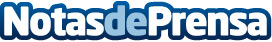 Salón Noelia Jiménez explica los beneficios del corte en secoArrancando el nuevo año, la mayoría de las personas se encuentran inquietas por realizar un cambio. Tal vez hacer ejercicio, teñirse el pelo o mejor aún, cortárselo. Además de las últimas tendencias en el estilo del cabello, se puede descubrir diferentes técnicas como el corte en seco.  Los mejores salones del mundo apuestan por cambiar las normas del juego y la reputada estilista Noelia Jiménez, especialista en esta práctica, explica por qué se debería probar esta técnica PVP: desde 80€ (peinado incluido)Datos de contacto:Salón Noelia Jimenéz918 763 496Nota de prensa publicada en: https://www.notasdeprensa.es/salon-noelia-jimenez-explica-los-beneficios Categorias: Nacional Moda Madrid Belleza http://www.notasdeprensa.es